	7thEthugalpura International Rated Chess Championship 2015	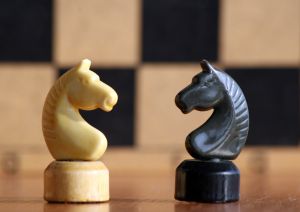 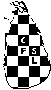 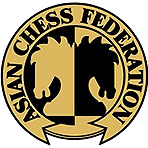 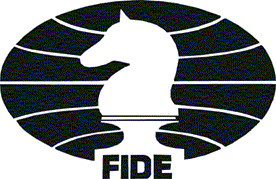 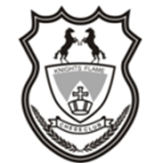 From11thto 17thDecember 2015At Hotel Blue Sky Kurunegala,Sri Lanka.Organized by Knight Flame Chess Club, Kurunegala   (on behalf of Chess Federation of Sri Lanka and FIDE)On behalf of Chess Federation of Sri Lanka and FIDE, Knight Flame Chess Club is organizing the 7thEthugalpura International Chess Championship 2015an International Rated open chess Event for 7th time with a total prize fund nearly Rs300,000/- in cash and other attractive awards. The Event Will be played according to Swiss System with 9 Rounds from 11th to 17th December 2015.Venue: Hotel Blue Sky Kurunegala,Sri LankaSchedule…Eligibility: Open For All Chess Players…PRIZES Open Category...Best WomenRating Category 1700- 1900 Rating Category 1500- 1700Rating Category less than 1500Unrated…Under 15 Girls and Boys Separate Under 12 Girls and Boys SeparateUnder 10 Girls and Boys SeparateUnder 8 Girls and Boys Separate Under 6 Girls and Boys SeparateChampion            -      Gold Medal1st Runner Up-      Silver Medal2nd Runner Up-      Bronze Medal*All the Participants will be provided With Participation Certificates. Only one prize is eligible for each winnerAccommodationAll the Foreign players with more than 2200 ELO Rating will be provided accommodation with three meals.All foreign players with more than 2000 ELO rating will be provided accommodation only.All those who needs A/C Rooms Accommodation has to pay an extra fee 20$ per night.IMs, WIMs may contact Organizers Directly.All the Foreign players (Below 2000 ELO & Unrated) and accompanying person have to bare their own expenses.Local Outstation players can be accommodated with normal charge.Travel Grant GMs,WGMs,IMs,WIMs, with ELO 2300 (2200 for WIMs) will be given a travel grant of Rs 12,000/=All the foreign players will be provided free transport facilities from Airport to Hotel and Hotel to AirportEntry Fees  The Title players (GM,WGM,IM,WIM,FM,WFM) and Players, having a rating of above 2200 ELO are Free
All Amounts are in Sri Lankan RupeesLate fee of 500/= will be charged for the entries received after8th December2015, This Applies for rated players, whom can do registration even via email, as wellAll the Inquires and EntriesAlso Can Register with the Relevant Entry Fee:Mr.NadithaAmarakoon(Colombo)      0775792372     Mr.EroshJayasinghe(Colombo)   0713775756         Mr.RajeendraKalugampitiya(Kandy)      0715601237    Mr.JagathKetalawala(Kegalle)   0715130654Mr.RajeevThilakarathne(Polonnaruwa)0776221847Mr.DayalSiriwardena(Kalutara)  0718560211Mrs. Buddhi Panagoda (Gampaha)	 0719295352Mr. Sumal Vithana (Kalutara)  	0714274432Mr. MalithAkalanka   (Ambalangoda)     0718740372        Mr.GihanPerera   (Galle) 071 4498167   Mr.SanjulaRavinat  (Rathnapura)           0719020600        Mr.SanjeewaAnuradha(Kurunegala) 0776440114MrTiwankaTesera  (Negambo)               0718271990     Accommodation Reservation-  Mr. SachilaWickramathilake 07134219797thEthugalpura International Rated Chess Championship 2015From11th to 17thDecember 2015.Entry formName………………………………………………………………………………………………………………………..Address …………………………………………………………………………………………………………………..Tel…………………………………………………………Email …………………………………………………………………………………………………………………..International Rating…………………………………..FIDE ID………………………………………………….		CFSL ID ……………………………………………………………….CLUB /School………………………………………………………………………………………………………Birth Day………………………………………………………Sex……………………………………….We abide by the rules and regulations of the Event. All the Details given above are true to the best of our knowledge.Signature …………………………………………..                              Date………………………………All Players should be registered with the Chess Federationof Sri Lanka and the CFSL ID should be provided to the organizer before start of the event.Contact Knight's Flame Chess ClubThe Knight's Flame Chess Club
Kurunegala11thDecember  2015Arrival12thDecember  2015Round 1&29.00am – 7.00pm13th December 2015Round 3&49.00am – 6.30pm14thDecember   2015Round 5&69.00am – 6.30pm15thDecember 2015Round 7&89.00am – 6.30pm16th December  2015Round 9 & PDF9.00am – 6.30pm17th December 2015DepartureChampion Trophy + Gold medalRs 50,000/=1st Runner UpSilver medalRs30,000/=2nd Runner UpBronze medalRs20,000/=4th and 5th placeRs10,000/=6th to 10th PlaceRs5,000/=11thto 15th PlaceRs  3,000/=ChampionTrophy + Gold medalRs15,000/=1st Runner UpSilver medalRs10,000/=2nd Runner UpBronze medalRs5000/=ChampionGold medalRs  5000/=1st Runner UpSilver medalRs  3000/=2nd Runner UpBronze medalRs  2000/=ChampionGold medalRs  5000/=1st Runner UpSilver medalRs  3000/=2nd Runner UpBronze medalRs  2000/=ChampionGold medalRs  5000/=1st Runner UpSilver medalRs  3000/=2nd Runner UpBronze medalRs  2000/=ChampionGold medalRs  5000/=1st Runner UpSilver medalRs  3000/=2nd Runner UpBronze medalRs  2000/=ChampionGold medalRs  5000/=1st Runner UpSilver medalRs  3000/=2nd Runner UpBronze medalRs  2000/=ChampionGold medalRs  5000/=1st Runner UpSilver medalRs  3000/=2nd Runner UpBronze medalRs  2000/=ChampionGold medalRs  5000/=1st Runner UpSilver medalRs  3000/=2nd Runner UpBronze medalRs  2000/=ChampionGold medalRs  5000/=1st Runner UpSilver medalRs  3000/=2nd Runner UpBronze medalRs  2000/=Rating Category 2000 or aboveRs 1000/=Rating category 1800-2000Rs 2000/=Rating Category below 1800Rs2500/=Unrated    Rs 3500/=WerochanaPerera
(President)(+94) 071 740 0249SampathJayawardhana
(Secretary)(+94) 077 341 4842ChinthakaWeerasighe 
(Treasurer)(+94) 077 254 6435